 				АБИТУРИЕНТУ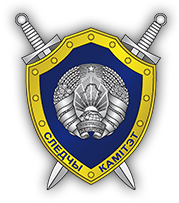 2024Управление Следственного комитетапо Витебской области                                          Приглашает юношей, которым в 2024 году исполняется (либо уже исполнилось) 17 лет, имеющих (получающих 
в 2024 году) общее среднее, профессионально-техническое либо 
среднее специальное образование для поступления 
на СЛЕДСТВЕННО – ЭКСПЕРТНЫЙ ФАКУЛЬТЕТ 
в УО «Академия МВД Республики Беларусь» на специальность «Правоведение» со специализацией «Судебно-прокурорско-следственная деятельность», квалификация «Юрист» 
с последующим прохождением службы в подразделениях Следственного комитета Республики Беларусь.Абитуриенты зачисляются на дневную 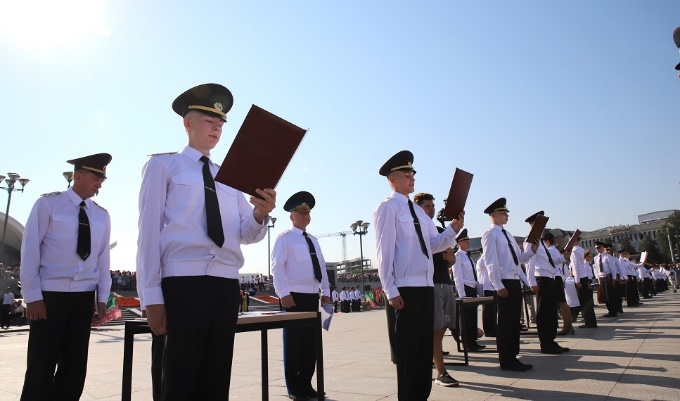 форму обучения по результатам: - среднего балла аттестата; - ЦЭ и ЦТ по предметам:	- русский(белорусский) язык	- иностранный язык- обществоведениеНаши преимущества:- бесплатное высшее юридическое образование;- полное государственное обеспечение на период обучения;- гарантированное трудоустройство и достойная оплата труда;- социальная защита для сотрудников и членов их семей; - отсутствие необходимости прохождения срочной военной   службы в Вооруженных Силах.По вопросам поступления обращаться в Оршанский МО СК адрес: г. Орша, ул. 60 лет БССР, д. 11,  тел. 28 26 26